Publicado en Barcelona el 05/10/2021 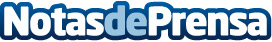 El e-commerce español Cokocbd.com, adquirido en un 50% por la empresa norteamericana Nuleaf por 420.000€La adquisición del sitio de e-commerce español Cokocbd.com, uno de los líderes en el sector de los productos a base de CBD o cannabis sin THC, por parte de la empresa norteamericana Nuleaf Naturals, es parte de una estrategia empresarial diseñada para expandir el mercado de los productos de CBD manufacturados en España hacia el resto de Europa aportando un gran valor añadido a los clientes en cuanto a calidad y precioDatos de contacto:Cokocbd.com+34645034211Nota de prensa publicada en: https://www.notasdeprensa.es/el-e-commerce-espanol-cokocbd-com-adquirido-en Categorias: Internacional Nacional Finanzas Telecomunicaciones Emprendedores E-Commerce Consumo http://www.notasdeprensa.es